  SHOE BOX ROOM CHALLENGE Create your ultimate bedroom, kitchen or playroom in a shoebox/box using materials that you find around your home.  Then create a digital model of your room.Go to this website https://floorplanner.com/Create an account using your email address (it’s free)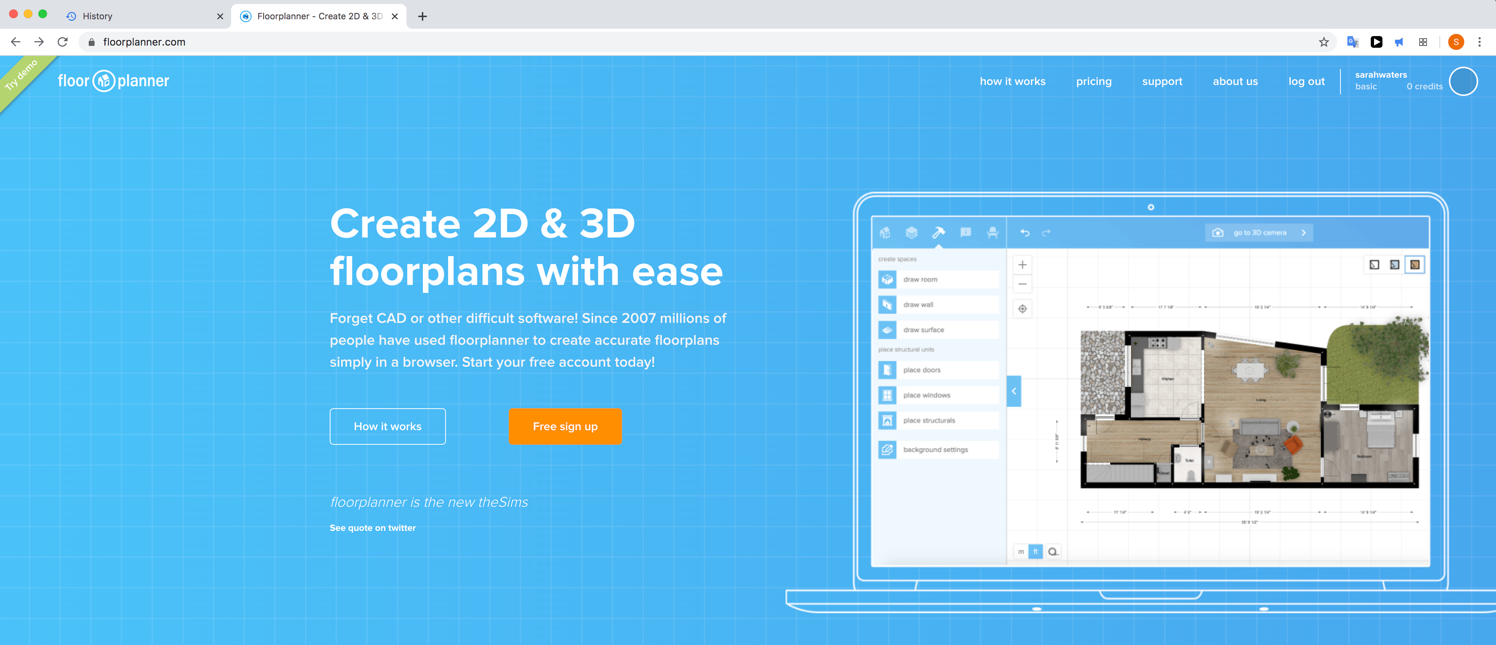 Click “Try demo”Use the tabs to drag items in, change colours			Switch views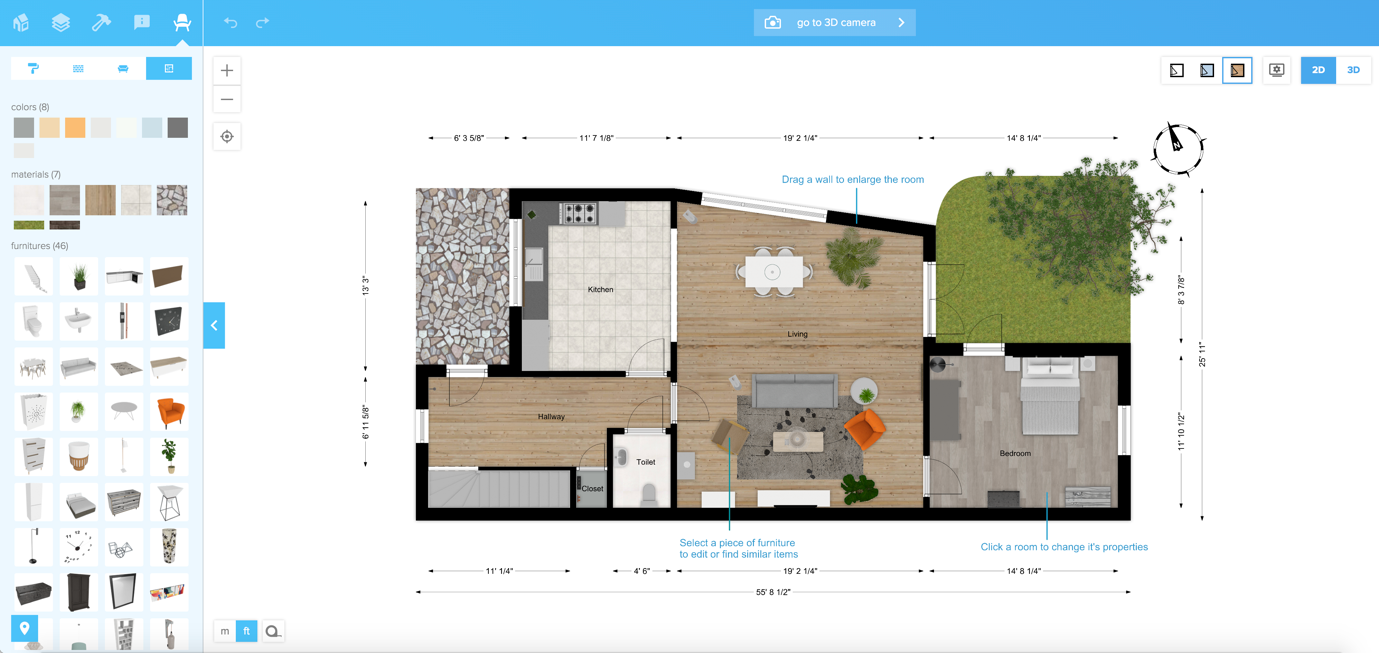 Take a photo/screenshot and email your project to sarahwaters@kirkwood.school.nz